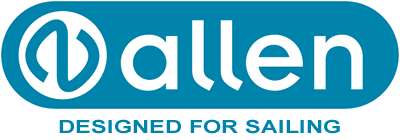 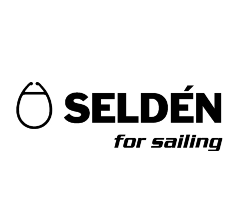 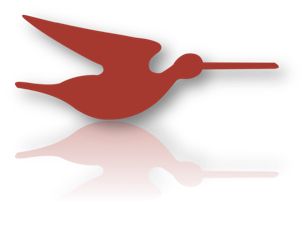 International Snipe ClassOPEN MEETINGANDYVES LE BOURSATURDAY 6th / SUNDAY 7th JULY 2019AtBough Beech Sailing Club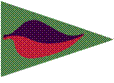 NOTICE OF RACESubject only to minor amendment.Organising Authority: Bough Beech Sailing Club Introduction.            This event is an open meeting for Snipe class dinghies. Venue:       Bough Beech Sailing Club.                       		Tel: 01892 870538                   Bough Beech,                   Nr Edenbridge,                   Kent    TN8 7ANBough Beech reservoir is situated in the Weald of Kent between Sevenoaks & Edenbridge.Rules:The series will be governed by the rules as defined in the racing rules of sailing(RRS)2017-2020, the RYA prescriptions, the NOR and the SIs.In the event of any conflict between these rules, those of sailing instructions shall pre-avail.The exoneration penalty ( and the RYA Arbitration) of the RYA rules disputes procedure will be Available.Changes to RRS RulesRacing rules 29/35/40/& preamble to RRS part 4:RRS 60&64. RRS 61.3:RRS 63.1: ; Race signals ICF”L”. The changes will appear in the Sis..The sailing instructions may also change other racing rules.Eligibility and Entry: All entrants must be members of an RYA affiliated club...2.2 The series is open to Snipe class sailing dinghies. Boats may only be entered using the official entry form.Eligible boats may enter by completing the entry form and paying the required fee. The Sailing Secretary.  Bough Beech Sailing Club,  Bough Beech,  Nr Edenbridge,  Kent   TN8 7AN.Entries will be accepted up to 10:30hrs on Saturday 6th July 2019 for those who wish to enter on the day.Helm and crew should be members of the Snipe Class Association and the boats must display a 2017 Snipe class decal. Membership details will be available at time of entry.Fees:  Required series fees are £25 per boat; 	4.2 Cheques should be made payable to “Bough Beech SC” and accompany the entry form.Schedule:  4.1 Registration will take place from 0900hrs on the day of the event and a briefing will be held in the clubhouse on the day of the event at 1100 hrs.4.2 Schedule of races.6th July 2019		3-4 races (depending on conditions) first race warning signal not before12am     7th July 2019	Races will be in conjunction with club racing- first warning signal not before 1055 hrs                                       Sailing Instructions:The sailing instructions will be available on the club website and at registration in the clubhouse.The courses:6.1 The course to be sailed will be defined in the sailing instructions and displayed in the club.Scoring.The scoring system is as follows; ISAF Low points scoring systems as in RRS (2017-2020).Appendix A4.The number of races a boat may exclude from her score ( or the number of races to count) will Depend upon the number of races completed as follows.         Number of races completed                            Races to count7 races completed			5 races to count		6 races completed			5 races to count		5 races completed			4 races to count		4 races completed 			3 races to count		3 races completed 			3 races to count2 races completed			2 races to count1 race completed			1 race to countRaces lost to weather.8.1If a race is lost due to weather (or other unseen reason) the committee may display AP over H or A or a numeral pennant on the club mast.Disclaimer of Liability:13.1 Competitors participate in the event entirely at their own risk..  13.2 The Organising Authority will not accept any liability for material damage or personal injury, or death sustained in conjunction with, or prior to, during or after the eventInsurance:14.1 Each Participating boat shall be insured with valid third party liability insurance with minimum cover of £2 million per event, or the equivalent.PrizesThe BBSC organising committee will award prizes at its discretion.Radio communications12.1  Except in an emergency a boat shall neither make radio communications while racing, the restriction also applies to mobile phones.      13 Personal safety           13.1 The wearing of wetsuits or dry suits may be compulsory at the discretion of the organising                    authority. Adequate personal buoyancy aids must be worn at all times afloat and on the ..                   pontoon.The Organising Committee. Bough Beech Sailing Club. 								MAY 2019East Surrey and Sutton Water Company RulesInvasive speciesIn order to comply with East Surrey and Sutton Water Company rules, we will require all visitors to have washed and dried their boat and equipment before arriving at Bough Beech Reservoir.  Entry to the Open meeting will be conditional upon receipt of a signed form stating that you have washed and dried your boat and equipment as required.  A copy of this form is available as an appendix to this NOR.  Printed copies will also be available on the dayDogs.Under the terms of the Sutton and East Surrey Water Company byelaws, dogs are not permitted on the premises of the Club, its grounds or car parks.ADDITIONAL INFORMATIONClub membership.All participants, crews and friends are extended membership privileges for the duration of the event.Social.The galley will be open all day for a wide variety of hot and cold food.  We urge all competitors to avail themselves of the tasty, good value food on offer.Please, Order your lunch at the Galley before going on the water e.g. when you register for the Open Meeting and first thing Sunday morning – as this will speed the lunch service. Sunday will be especially busy in the galley and unless food is pre-ordered you may not get fed!There will be an evening meal arranged for the Saturday night. An email will be sent out nearer the time for numbers to be confirmed in advance. Accommodation.For a list of nearby B&B accommodation please contact sailing@boughbeechsc.org.uk . Camping is not permitted unless prior permission is gained by the club from the local water authority. Please do not contact the water authority regarding this. Should camping on site not be possible alternative provision will be arranged for campers. An email will be sent out nearer the time with further information on this subject.Parking. Parking is available in the club car park. Boats should be rigged in the car park and walked down on their launching trolleys to the slipway.Security.Please Note Valuables should not be left in the changing rooms or visible in cars.DogsUnder the terms of the Sutton and East Surrey Water Company byelaws, dogs are NOT permitted on the premises of the club, its grounds or car parks.Further Information.Any further information regarding the event will gladly be given by contacting the following;-Peter Wolstenholme - wpeter@live.co.uk or Sue Roberts - suepollen@aol.com  Organising Committee, BBSC. 							May 2019BOUGH BEECH SAILING CLUBDeclaration by visiting boats to Bough Beech ReservoirBough Beech SCSNIPE OPEN MEETING and YLB trophy JULY 6th & 7th 2019INVASIVE AQUATIC SPECIESSTOP THE SPREAD!Our landlord, the ESWC, requires visitors to have washed and dried their boats and equipment before arriving at Bough Beech Reservoir.  Entry to this Open meeting is conditional upon receipt of this signed form.I certify that I have washed and dried my boat as required.Name ……………………………………….		Boat Number:……………………..Signed……………………………………..		 Date ………………………………..